Γενικό ερωτηματολόγιο Προγράμματος Ερευνητικής ΔραστηριότηταςΣτοιχεία Επιστημονικού ΥπευθύνουΥΠΟΓΡΑΦΕΣΩς Επιστημονικά Υπεύθυνος/η στην προτεινόμενη μελέτη, βεβαιώνω ότι έλαβα γνώση του Κώδικα Ηθικής και Δεοντολογίας του Πανεπιστημίου Πατρών και ότι όλες οι διαδικασίες που σχετίζονται με τη διεξαγωγή της προτεινόμενης έρευνας θα είναι σύμφωνες με τον ανωτέρω Κώδικα Ηθικής και Δεοντολογίας Ερευνών του Πανεπιστημίου Πατρών, καθώς και την ισχύουσα εθνική και διεθνή νομοθεσία και κανόνες βιοηθικής σχετικά με την έρευνα. Υπογραφή Επιστημονικά Υπεύθυνου:                                                       Ημερομηνία:          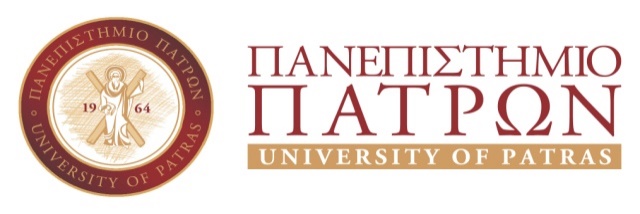 ΠΑΝΕΠΙΣΤΗΜΙΟ ΠΑΤΡΩΝ ΕΠΙΤΡΟΠΗ ΗΘΙΚΗΣ & ΔΕΟΝΤΟΛΟΓΙΑΣ ΤΗΣ ΕΡΕΥΝΑΣ26504 ΠΑΤΡΑΕΠΩΝΥΜΟ:ΟΝΟΜΑ:ΒΑΘΜΙΔΑ:ΤΜΗΜΑ:ΤΗΛ. ΕΠΙΚΟΙΝΩΝΙΑΣ:e-mail:Τίτλος Προγράμματος Ερευνητικής Δραστηριότητας:Α. ΣΤΟΧΟΣ ΠΡΟΓΡΑΜΜΑΤΟΣ ΕΡΕΥΝΗΤΙΚΗΣ ΔΡΑΣΤΗΡΙΟΤΗΤΑΣ (ΠΕΔ)ΝΑΙΟΧΙ1. To ΠΕΔ αφορά σε παιδιά;2. Το ΠΕΔ αφορά σε ασθενείς;3. Το ΠΕΔ αφορά άτομα που δεν μπορούν να συναινέσουν;4. Το ΠΕΔ αφορά σε ενηλίκους υγιείς εθελοντές;5. Το ΠΕΔ αφορά σε ανθρώπινο γενετικό υλικό;6. Το ΠΕΔ αφορά σε ανθρώπινα βιολογικά δείγματα;7. Το ΠΕΔ αφορά σε συλλογή ανθρώπινων δεδομένων;Β. ΈΡΕΥΝΑ ΣΕ ΑΝΘΡΩΠΙΝΑ ΕΜΒΡΥΑ/ΝΕΟΓΝΑ1. Το ΠΕΔ αφορά σε ανθρώπινα έμβρυα ;2. Το ΠΕΔ αφορά σε ιστούς/κύτταρα από ανθρώπινα έμβρυα/νεογνά;3. Το ΠΕΔ αφορά σε ανθρώπινα εμβρυϊκά στελεχιακά κύτταρα ;Γ. ΠΡΟΣΤΑΣΙΑ ΔΕΔΟΜΕΝΩΝ1. Κατά τη διάρκεια του ΠΕΔ, θα συλλεγεί υλικό το οποίο προϋποθέτει την έγκριση των πληροφορητών (π.χ. ηχογραφήσεις, φωτογραφίες ή ιατρικές/κλινικές καταγραφές π.χ. ακτινογραφίες ή περιγραφές γεγονότων στα οποία ταυτοποιούνται άτομα με τα πραγματικά τους ονόματα, προσωπικά δεδομένα );2. Περιλαμβάνεται η συλλογή και διατήρηση ευαίσθητων προσωπικών δεδομένων (που αφορούν πχ υγεία, φύλο , ηλικία, θρήσκευμα, εθνικότητα κλπ.)3. Το ΠΕΔ αφορά συλλογή, διατήρηση και επεξεργασία γενετικών δεδομένων4. Το ΠΕΔ αφορά την παρακολούθηση και ιχνηλασιμότητα συμμετεχόντων ή/και ασθενώνΠεριλαμβάνεται η επεξεργασία προσωπικών δεδομένων που προέρχονται από άλλα πρωτόκολλαΔ. ΕΡΕΥΝΑ ΣΕ ΖΩΑ1. Το ΠΕΔ αφορά έρευνα σε ζώα2. Τα ζώα αυτά είναι διαγονιδιακά μικρά πειραματόζωα;3. Τα ζώα αυτά είναι διαγονιδιακά ζώα αγροκτήματος;4. Τα ζώα αυτά είναι κλωνοποιημένα ζώα αγροκτήματος;5. Τα ζώα αυτά είναι μη ανθρώπινα Πρωτεύοντα;Ε. ΠΡΟΣΤΑΣΙΑ ΠΕΡΙΒΑΛΛΟΝΤΟΣ1. Η μελέτη περιλαμβάνει στοιχεία που μπορεί να προκαλέσουν κακό στο φυσικό περιβάλλον2. Περιλαμβάνει τη χρησιμοποίηση ειδών της άγριας πανίδας και χλωρίδας που βρίσκονται σε προστατευόμενες περιοχές3. Η μελέτη περιλαμβάνει στοιχεία που μπορεί να προκαλέσουν κακό στον άνθρωπο ή στο προσωπικό ερευνητικό και τεχνικό που μετέχει στη μελέτηΖ. ΠΡΟΤΕΙΝΕΤΕ ΤΗΝ ΠΡΟΣΘΗΚΗ ΚΑΠΟΙΩΝ ΑΛΛΩΝ ΣΤΟΙΧΕΙΩΝ ΣΧΕΤΙΚΩ ΜΕ ΤΗΝ ΠΡΟΤΑΣΗ ΣΑΣΗ. ΠΙΣΤΟΠΟΙΩ ΟΤΙ ΤΙΠΟΤΑ ΑΠΟ ΤΑ ΑΝΩΤΕΡΩ ΔΕΝ ΑΦΟΡΑ ΤΟ ΠΕΔ